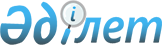 О внесении изменений в решение Усть-Каменогорского городского маслихата от 16 июля 2013 года № 20/2-V "Об утверждении норм образования и накопления коммунальных отходов по городу Усть-Каменогорску"
					
			Утративший силу
			
			
		
					Решение Усть-Каменогорского городского маслихата Восточно-Казахстанской области от 13 августа 2015 года N 41/4-V. Зарегистрировано Департаментом юстиции Восточно-Казахстанской области 15 сентября 2015 года N 4144. Утратило силу - решением Усть-Каменогорского городского маслихата Восточно-Казахстанской области от 31 декабря 2020 года № 64/8-VI
      Сноска. Утратило силу - решением Усть-Каменогорского городского маслихата Восточно-Казахстанской области от 31.12.2020 № 64/8-VI (вводится в действие по истечении десяти календарных дней после дня его первого официального опубликования).

       Примечание РЦПИ.

      В тексте документа сохранена пунктуация и орфография оригинала.

      В соответствии с подпунктом 1) статьи 19-1 Экологического кодекса Республики Казахстан от 9 января 2007 года, подпунктом 15) пункта 1 статьи 6 Закона Республики Казахстан от 23 января 2001 года "О местном государственном управлении и самоуправлении в Республике Казахстан", Типовыми правилами расчета норм образования и накопления коммунальных отходов, утвержденных приказом Министра энергетики Республики Казахстан от 25 ноября 2014 года № 145 Усть-Каменогорский городской маслихат РЕШИЛ:

      1. Внести в решение Усть-Каменогорского городского маслихата "Об утверждении норм образования и накопления коммунальных отходов по городу Усть-Каменогорску" от 16 июля 2013 года № 20/2-V (зарегистрировано в Реестре государственной регистрации нормативных правовых актов за номером 3032, опубликовано 29 августа 2013 года в газетах "Өскемен" № 34 и "Усть-Каменогорск" № 34) следующие изменения:

       преамбулу изложить в новой редакции: 

      "В соответствии с подпунктом 1) статьи 19-1 Экологического кодекса Республики Казахстан от 9 января 2007 года, подпунктом 15) пункта 1 статьи 6 Закона Республики Казахстан от 23 января 2001 года "О местном государственном управлении и самоуправлении в Республике Казахстан", Типовыми правилами расчета норм образования и накопления коммунальных отходов, утвержденных приказом Министра энергетики Республики Казахстан от 25 ноября 2014 года № 145 Усть-Каменогорский городской маслихат РЕШИЛ:";

       приложение изложить в новой редакции согласно приложению к настоящему решению. 

      2. Настоящее решение вводится в действие по истечении десяти календарных дней после дня его первого официального опубликования. Нормы накопления и образования коммунальных отходов по городу Усть-Каменогорску
					© 2012. РГП на ПХВ «Институт законодательства и правовой информации Республики Казахстан» Министерства юстиции Республики Казахстан
				
      Председатель сессии – 

      секретарь городского маслихата 

 А. Абакумов
Приложение к решению
Усть-Каменогорского
городского маслихата
от 13 августа 2015 года
№ 41/4- VУтверждены
 решением Усть-Каменогорского
городского маслихата
 от 16 июля 2013 года № 20/2-V
№
Объект накопления коммунальных отходов
Расчетная единица
Годовая норма м3 на 1 расчетную единицу
1
Домовладения: благоустроенные неблагоустроенные
1 житель

1 житель
1,98

2,53
2
Общежития, интернаты, детские дома, дома престарелых и т.п.
1 место
1,30
3
Гостиницы, санатории, дома отдыха
1 место
1,50
4
Детские сады, ясли
1 место
0,78
5
Учреждения, организации, офисы, конторы, сбербанки, отделения связи 
1 сотрудник
0,86
6
Поликлиники
1 посещение
0,005
7
Больницы, санатории, прочие лечебно-профилактические учреждения
1 койко-место
1,58
8
Школы и другие учебные заведения 
1 учащийся
0,16
9
Рестораны, кафе, учреждения общественного питания
1 посадочное место
2,20
10
Театры, кинотеатры, концертные залы, ночные клубы, казино, залы игровых автоматов
1 посадочное место
0,32
11
Музеи, выставки 
1 м2 общей площади
0,13
12
Стадионы, спортивные площадки 
1 место по проекту
0,10
13
Спортивные, танцевальные и игровые залы
1 м2 общей площади
0,22
14
Продовольственные магазины
1 м2 торговой площади
0,89
15
Торговля с машин
1 м2 торговое место
6,23
16
Промтоварные магазины, супермаркеты 
1 м2 торговой площади
0,47
17
Рынки, торговые павильоны, киоски, лотки
1 м2 торговой площади
0,51
18
Оптовые базы, склады продовольственных товаров 
1 м2 общей площади
0,28
19
Оптовые базы, склады промышленных товаров
1 м2 общей площади
0,28
20
Дома быта: обслуживание населения 
1 м2 общей площади
__
21
Вокзалы, автовокзалы, аэропорты 
1 м2 общей площади
0,92
22
Пляжи 
1 м2 общей площади
7,55
23
Аптеки 
1 м2 торговой площади
0,44
24
Автостоянки, автомойки, АЗС, гаражи 
1 машино-место
3,40
25
Автомастерские 
1 работник
2,91
26
Гаражные кооперативы 
на 1 гараж
0,20
27
Парикмахерские, косметические салоны
1 рабочее место
1,54
28
Прачечные, химчистки, ремонт бытовой техники, швейные ателье
1 м2 общей площади
0,62
29
Мастерские ювелирные, по ремонту обуви, часов
1 м2 общей площади
1,10
30
Мелкий ремонт и услуги (изготовление ключей и т.д.)
1 рабочее место
1,50
31
Бани, сауны
1 м2 общей площади
1,01
32
Юридические, организующие массовые мероприятия на территории города
1000 участников
0,80
33
Садоводческие кооперативы 
1 участок
3,96